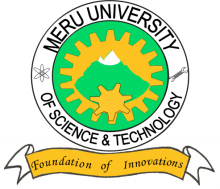 MERU UNIVERSITY OF SCIENCE AND TECHNOLOGYP.O. Box 972-60200 – Meru-Kenya.Tel: 020-2069349, 061-2309217. 064-30320 Cell phone: +254 712524293, +254 789151411Fax: 064-30321Website: www.must.ac.ke  Email: info@must.ac.keUniversity Examinations 2015/2016THIRD YEAR, FIRST SEMESTER EXAMINATION FOR BACHELOR OF SCIENCE IN BIOLOGICAL OPTION,BACHELOR OF SCIENCE IN CROP PROTECTION AND BACHELOR OF EDUCATION SCIENCESBA 3200/SBT 2300: PLANT ECOLOGYDATE: NOVEMBER, 2015							TIME: HOURSINSTRUCTIONS:  Answer question one COMPULSORY and any other two questions.QUESTION ONE – (30 MARKS) Digitaria macroblephera	was found to have a calorific	value of 25mj/kg, its net primary production was 5.0 kg/m2/year and solar radiation at the site was 20mj/m2/day	. Determine its efficiency of primary production							(3 Marks)Outline the factors that govern lateral Zonation of fresh water swamps.		(3 Marks)Explain briefly the composition and structure of the upper zone of upland forests.(4 MarksExplain what parameters would you asses to quantitatively describe the structure of a plant community?									(4 Marks)Describe what  a swamp drawdown is and explain how it influences vegetation  composition.												(4 Marks)Describe the adpaptive trends in arid zone flora.					(6 Marks)Outline the factors that determine the structure of East African grasslands.	(6 Marks)QUESTION TWO (20 MARKS)Discuss approaches of measuring terrestrial primary production.			(20 Marks)QUESTION THREE (20 MARKS)Discuss adaptive trends in afroalpine flora.						(20 Marks)QUESTION FOUR (20 MARKS)Discuss Clements deterministic plant succession theory and its shortcoming.	(20 Marks)